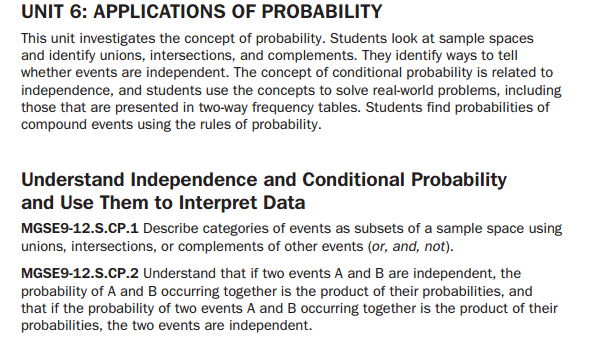 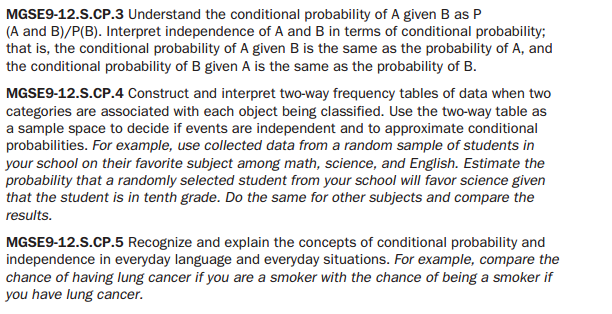 Review Examples: 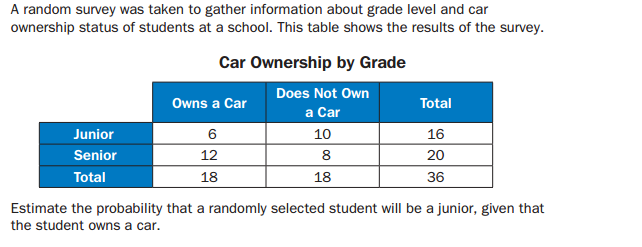 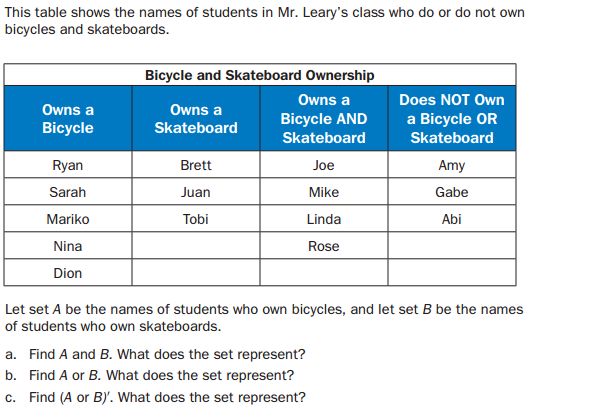 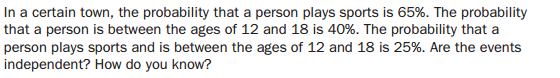 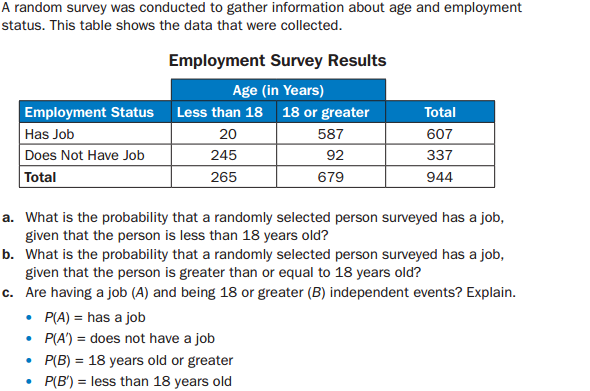 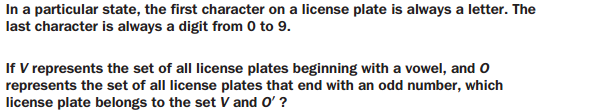 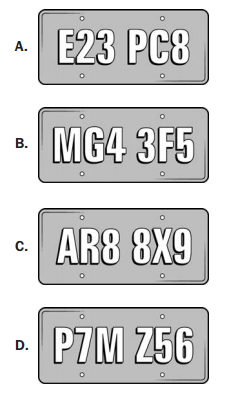 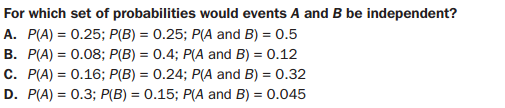 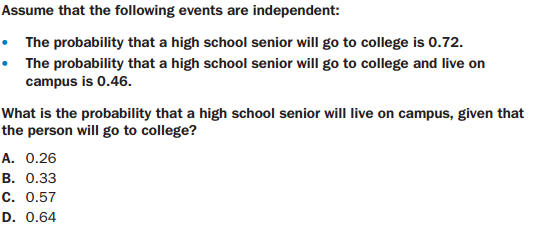 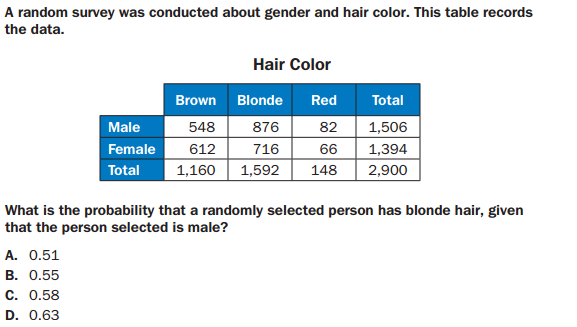 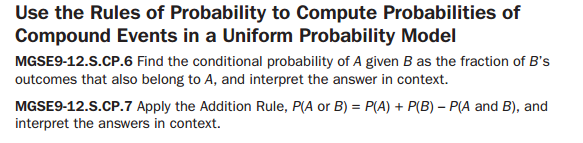 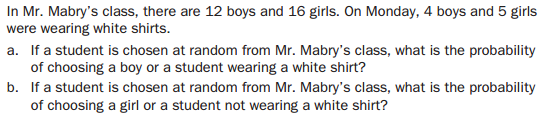 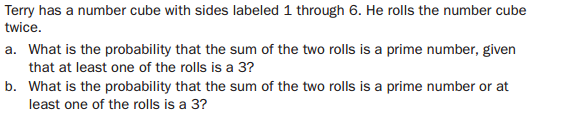 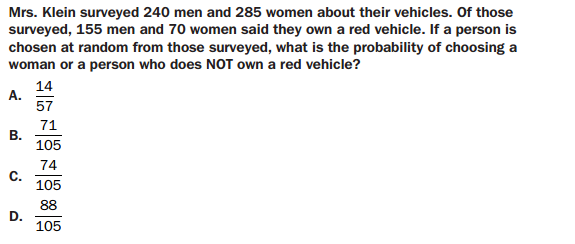 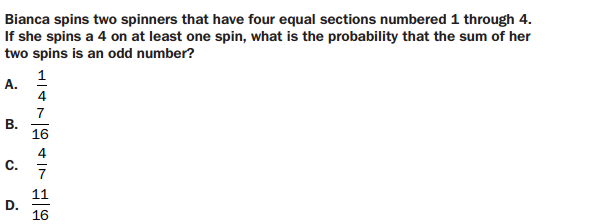 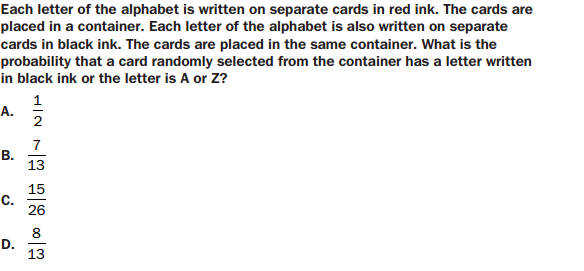 